Opis zabaw2  ( 09.06.) Podwodne dźwięki – zabawa logopedyczna połączona z  gestami. ( zał. prezentacja1)Podwodny świat – praca plastyczna. Proszę wybrać jedna z dwóch propozycji, zdjęcia wykonanej pracy przesyłamy do środy do godz. 19:00 Przed przystąpieniem do pracy, dziecko słucha piosenki „Morskie plotki” ( patrz: poniedziałek) Propozycje:Pierwsza propozycja: Orgiami płaskie z koła.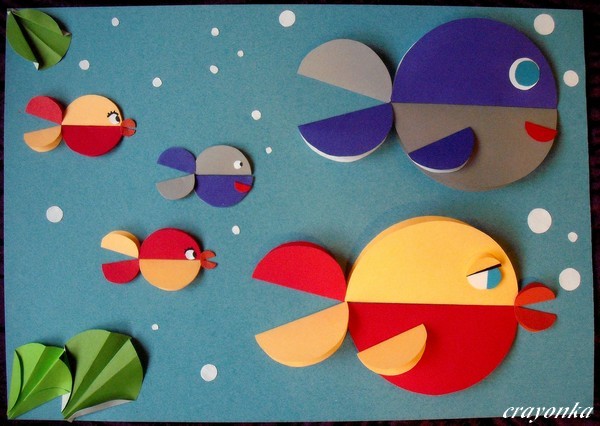 Druga propozycja: malowanie dłońmi na niebieskiej kartce i dorysowanie elementów pisakami lub kredkami.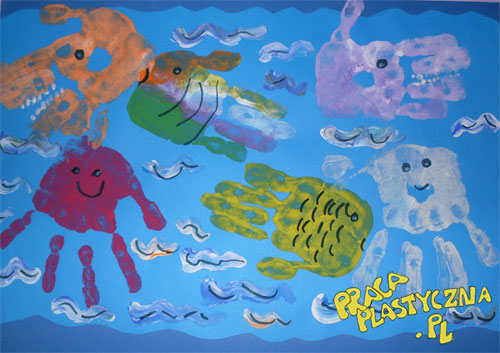 